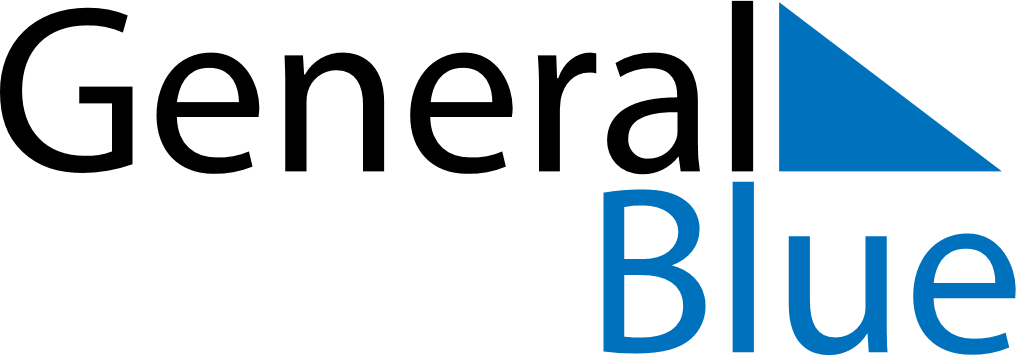 May 2029May 2029May 2029PhilippinesPhilippinesSUNMONTUEWEDTHUFRISAT12345Labour Day678910111213141516171819Islamic New Year202122232425262728293031